Русский язык6.103Привалова Е.ВТема урока:Глагол - Доброе утро!- Начнем урок! Русский язык.- Откройте тетрадь. Запишите число, классная работа.- Минутка чистописания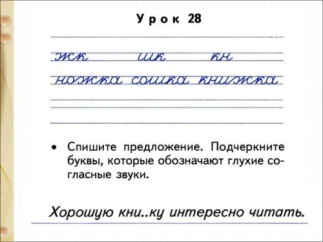 Тема урока: Глагол- Перейдите по ссылке посмотрите начнем урок и основную часть урокаhttps://resh.edu.ru/subject/lesson/4329/start/- Откроем учебник на странице 58- Выполним упражнения 101-Откройте рабочую тетрадь на странице 33- выполните упражнение 77Домашнее задание: стр. 58  упражнение 102Финансовая грамотность.3.Трофимова Л.В.Что такое деньги?1.Здравствуйте, ребята! Начинаем наше первое увлекательное путешествие по стране под названием «Финансовая грамотность»! Сегодня первое занятие и я хочу у вас спросить, знакомы ли вам эти два слова «финансы» и «грамотность»? Финансы – иными словами деньги, и все что с ними связано – это и называется «финансами», а слово «грамотность» - значит все знать о финансах, уметь ими управлять, знать историю происхождения, знать и понимать для чего нам нужны деньги и т.д, в общем «финансовая грамотность» означает быть грамотными в мире финансов (денег)!2. Первая тема, которую мы с вами рассмотрим – это «Что такое деньги»Как вы ответите на этот вопрос? Я предлагаю вашему вниманию посмотреть урок тетушки Совы, она расскажет вам, что же такое деньги? https://youtu.be/QjNxJYx0igo (5минут)3.Итог урока. Ребята, что же такое – деньги, как вы поняли из сегодняшнего занятия? Для чего они нужны? Что нужно сделать человеку, чтобы у него появились деньги? В далеком прошлом у людей были такие же деньги, как у нас сейчас?  А вот об этом поговорим на следующем занятии. 4. Домашнее задание. Нарисуте, что бы вы купили, если бы нашли клад?До свидания, до новых встреч!Математика6.103Привалова Е.ВТема урока: Задачи на увеличение числа в несколько раз- Начнем урок!- Устный счет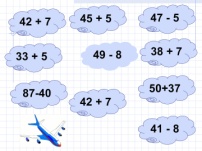 Тема урока: Задачи на увеличение числа в несколько раз- перейдите по ссылке посмотрите урокhttps://resh.edu.ru/subject/lesson/5696/start/215481/- откройте учебник на странице 36- выполните номера 1,2,3,5- Домашнее задание: стр. 36 № 4Литературное чтение 6.103Привалова Е.ВТема урока: Н.А.Некрасов «Не ветер бушует над бором…»- Нас ждёт встреча с отрывком из поэмы «Мороз, Красный нос», который называется «Не ветер бушует над бором…». Сам поэт назвал этот отрывок «Мороз-воевода».- Познакомьтесь с биографией Н.А.Некрасова- Посмотрите видео.- Послушайте стихотворение Н.А.Некрасов «Не ветер бушует над бором…»СЛОВАРНАЯ  РАБОТА- В тексте встречаются незнакомые слова и выраженияДозором обходит – сторожит.Палица – дубина с утолщенным концом, оружие русских богатырей.Обозы – вереница гружёных повозок.Казна – богатство.Алмазы, жемчуг – драгоценности белого переливающегося цвета.Владенья – своя собственность.- Прочитайте стихотворение выразительноИзобразительное искусство6.103Привалова Е.ВТема урока: Мамин платок - Еще с глубокой древности самым желанным подарком для женщины был платок. Его дарил хозяин дома, отец, брат или жених в знак добрых чувств, любви, внимания. Его носили сначала поверх головного убора, потом стали носить на  волосах. Спрос на платки был огромным. Нарядный платок перешел из прошлого и в современные дни.  -  Платок  –  тоже  вид  декоративного  искусства.  На  нем  художник  создает  свой узор. -  Из  деталей,  чередуя  их  между  собой,  художник  создает  узор.  Так  появляется  эскиз. - Перейдите по ссылке посмотрите урок разные.украшения  платка.  Если  он  понравится  художнику,  то  на  фабрике  по  этому  эскизу изготовят платонеповторимыйhttps://www.youtube.com/watch?v=X5OoqL9CpSc- Приступаем к работе.- Жду ваших работ!Ангийский языкВнеурочная деятельность3Морева Н.В3л.ед.ч. настоящее простое.3 класс. Моя семья. Повторение слов по теме. https://www.youtube.com/watch?v=uIxtJ4Oh8D4 Песенка Finger –song https://www.youtube.com/watch?v=YJyNoFkud6g Изобразите свою семью.Ангийский язык3Морева Н.В.Обобщающий урок. Чему мы научились? Употребление глаголов в 3-м л. ед. ч. настоящего времени. 1.Песенка-рифмовка стр.31 упр.5 (аудио 25).Обратить внимание на личные и притяжательные местоимения.2.стр.25 упр.19 (аудио 19)3.Стр. 34 упр.5.4.Стр.27 упр.5 (любые три предложения)5.Дополнительно: стр.26-27 упр.4, 